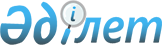 О внесении изменений и дополнений в решение городского маслихата от 24 марта 2006 года N 27/239-3с "О правилах застройки территории города Шымкента"
					
			Утративший силу
			
			
		
					Решение Шымкентского городского маслихата от 14 апреля 2008 года N 9/80-4с. Зарегистрировано Управлением юстиции города Шымкента 20 мая 2008 года N 14-1-75. Утратило силу решением Шымкентского городского маслихата Южно-Казахстанской области от 31 марта 2010 года N 33/306-4c      Сноска. Утратило силу решением Шымкентского городского маслихата Южно-Казахстанской области от 31.03.2010 N 33/306-4c.

      В соответствии со статьями 22, 30 Закона Республики Казахстан от 16 июля 2001 года "Об архитектурной, градостроительной и строительной деятельности в Республике Казахстан" городской маслихат  РЕШИЛ: 



      1. Внести в решение Шымкентского городского маслихата от 24 марта 2006 года N 27/239-3с "О правилах застройки территории города Шымкента" (зарегистрировано в Реестре государственной регистрации нормативных правовых актов за N 14-1-27, опубликовано в газетах "Шымкент келбеті", "Панорама Шымкента" 14 апреля 2006 года) следующие изменения и дополнения: 

      в Правилах, утвержденных указанным решением: 

      в главе 4: 

      заголовок изложить в новой редакции: 

      Глава 4. Порядок прохождения разрешительных процедур при принятии городским акиматом постановлений о предоставлении прав на земельные участки физическим и юридическим лицам; 

      пункт 9 изложить в следующей редакции: 

      9. Предоставление прав на земельные участки, находящиеся в государственной собственности, в собственность (землепользование) физических и юридических лиц, имеющих право на приобретение земельных участков в частную собственность (землепользование), осуществляется: 

      бесплатно (безвозмездно) в случаях, предусмотренных Земельным Кодексом Республики Казахстан и иными законодательными актами Республики Казахстан; 

      на возмездной основе без проведения торгов; 

      на возмездной основе с проведением торгов. 

      При проведении торгов по продаже прав на земельные участки для застройки в типовом договоре купли-продажи земельного участка или права аренды земельного участка могут быть предусмотрены следующие условия передачи земельного участка: 

      строительство объектов инженерной, транспортной и социальной инфраструктур (за исключением случаев, предусмотренных законодательством); 

      соблюдение сроков строительства объектов недвижимости; 

      благоустройство территории общего пользования. 

      Указанные условия сохраняются в случае перехода прав на земельный участок другому лицу; 

      дополнить пунктами 9-1 - 9-15 следующего содержания: 

      9-1. В заявлении (ходатайстве) указываются: цель использования земельного участка, его предполагаемые размеры, местоположение, испрашиваемое право пользования земельным участком с указанием реквизитов (адрес, телефон) заявителя; 

      9-2. По поручению акимата орган по земельным отношениям в срок не более двух рабочих дней регистрирует заявление (ходатайство) заинтересованного лица и направляет копию ходатайства в Шымкентский городской земельно-кадастровый филиал Южно-Казахстанское дочернее государственное предприятие государственный научно-производственный центр землеустройство (далее ЮК ДГП ГосНПЦзем) для получения в установленном порядке информации о наличии либо отсутствии собственников (землепользователей) на испрашиваемом земельном участке, а также других субъектов земельных правоотношений; 

      9-3. Шымкентский городской земельно-кадастровый филиал ЮК ДГП ГосНПЦзем(по согласованию) в течение семи рабочих дней (для субъектов малого предпринимательства в течение двух рабочих дней) в установленном порядке представляет в орган по земельным отношениям сведения о наличии либо отсутствии собственников (землепользователей) на испрашиваемом земельном участке, а также других субъектов земельных правоотношении. 

      Шымкентский городской земельно-кадастровый филиал ЮК ДГП ГосНПЦзем также передает ситуационную схему местоположения испрашиваемого земельного участка из автоматизированной информационной системы государственного земельного кадастра. 

      Передаваемые материалы заверяются подписью первого руководителя Шымкентского городского земельно-кадастрового филиала ЮК ДГП ГосНПЦзем; 

      9-4. Орган по земельным отношениям в течение двух рабочих дней направляет за подписью первого руководителя в орган архитектуры копию ходатайства заинтересованного лица и всех материалов, полученных из Шымкентского городского земельного-кадастрового филиала ЮК ДГП ГосНПЦзем, для определения возможности удовлетворения заявленного ходатайства (предварительного выбора земельного участка); 

      9-5. Орган архитектуры в срок не более семи рабочих дней (для субъектов малого предпринимательства в течение двух рабочих дней) представляет в орган по земельным отношениям заверенное подписью первого руководителя органа архитектуры заключение о возможности использования испрашиваемого земельного участка по заявленному целевому назначению. 

      К заключению прилагаются заверенные подписью первого руководителя органа архитектуры и печатью органа архитектуры необходимые материалы для предоставления права на земельный участок (опорный план с градостроительными регламентами, ограничениями, "красными линиями", координатами земельного участка); 

      9-6. Орган по земельным отношениям в срок не более семи рабочих дней (для субъектов малого предпринимательства в течение двух рабочих дней) готовит заключение и вносит материалы по земельному участку на Земельную комиссию для рассмотрения; 

      9-7. Земельная комиссия   в срок не более пяти рабочих дней дает заключение о возможности либо невозможности предоставления заявленного права на земельный участок. 

      Решение Земельной комиссии оформляется в виде заключения; 

      9-8. Орган по земельным отношениям в срок не более семи рабочих дней (для субъектов малого предпринимательства в течение двух рабочих дней) при положительном заключении Земельной комиссии передает копии материалов заявителю для составления землеустроительного проекта. 

      В случае отрицательного заключения в срок не более двух дней орган по земельным отношениям подготавливает проект постановления акимата с мотивированным отказом и представляет на рассмотрение акимата (копия постановления акимата об отказе в предоставлении права на земельный участок вручается заявителю в семидневный срок после принятия решения); 

      9-9. Для выполнения землеустроительного проекта заявитель самостоятельно определяет организацию, имеющую соответствующую лицензию. В составе проекта уточняется местоположение, площадь представляемого земельного участка, его границы, смежные собственники земельного участка и землепользователи, а также обременения и сервитуты предоставляемого земельного участка. 

      Разработанный в установленном порядке проект заявитель представляет в орган по земельным отношениям для утверждения и дальнейшего оформления права на земельный участок; 

      9-10. Орган по земельным отношениям в срок не более десяти рабочих дней (для субъектов малого предпринимательства в течение трех рабочих дней) подготавливает проект постановления акимата о предоставлении соответствующего права на землю с определением делимости (неделимости) земельного участка и вносит его в акимат. 

      Проект постановления акимата согласовывается заместителем акима города Шымкент, курирующим вопросы архитектуры, градостроительства и земельных отношений, юридическим отделом аппарата Акима города Шымкент, органом архитектуры; 

      9-11. Акимат, в срок не более двадцати рабочих дней (для субъектов малого предпринимательства в течение четырех рабочих дней) принимает постановление, 5 экземпляров постановления акимата (заверенных копий) с материалами направляет в орган по земельным отношениям; 

      9-12. Орган по земельным отношениям в срок не более семи рабочих дней с момента принятия постановления акимата заключает договор купли-продажи или договор временного землепользования и вместе с экземпляром постановления вручает его заявителю и представляет их в Шымкентский городской земельно-кадастровый филиал ЮК ДГП ГосНПЦзем; 

      9-13. Шымкентский городской земельно-кадастровый филиал ЮК ДГП ГосНПЦзем в течение тридцати дней в установленном порядке формирует материалы для составления земельно-кадастрового дела, включая материалы установления границ земельного участка на местности, готовит идентификационный документ на земельный участок и направляет в орган по земельным отношениям для его подписания вместе с земельно-кадастровым делом; 

      9-14. Орган по земельным отношениям в срок не более пяти рабочих дней регистрирует приписанный идентификационный документ и вручает его заявителю под роспись в журнале регистрации после проведения им оплаты за земельный участок, возмещения потерь сельскохозяйственного или лесохозяйственного производства (в случае предоставления сельскохозяйственных угодий или земель лесного фонда), подтвержденный налоговым органом, а земельно-кадастровое дело передает в Шымкентский городской земельно-кадастровый филиал ЮК ДГП ГосНПЦзем для ввода в автоматизированную систему государственного земельного кадастра и архивирования; 

      9-15. Государственная регистрация права на земельный участок в регистрирующем органе производится в установленном законодательством порядке. 



      2. Настоящее решение вводится в действие по истечении десяти календарных дней после дня его первого официального опубликования.       Председатель сессии городского маслихата       Секретарь городского маслихата 
					© 2012. РГП на ПХВ «Институт законодательства и правовой информации Республики Казахстан» Министерства юстиции Республики Казахстан
				